Приложение 2.Цветовой круг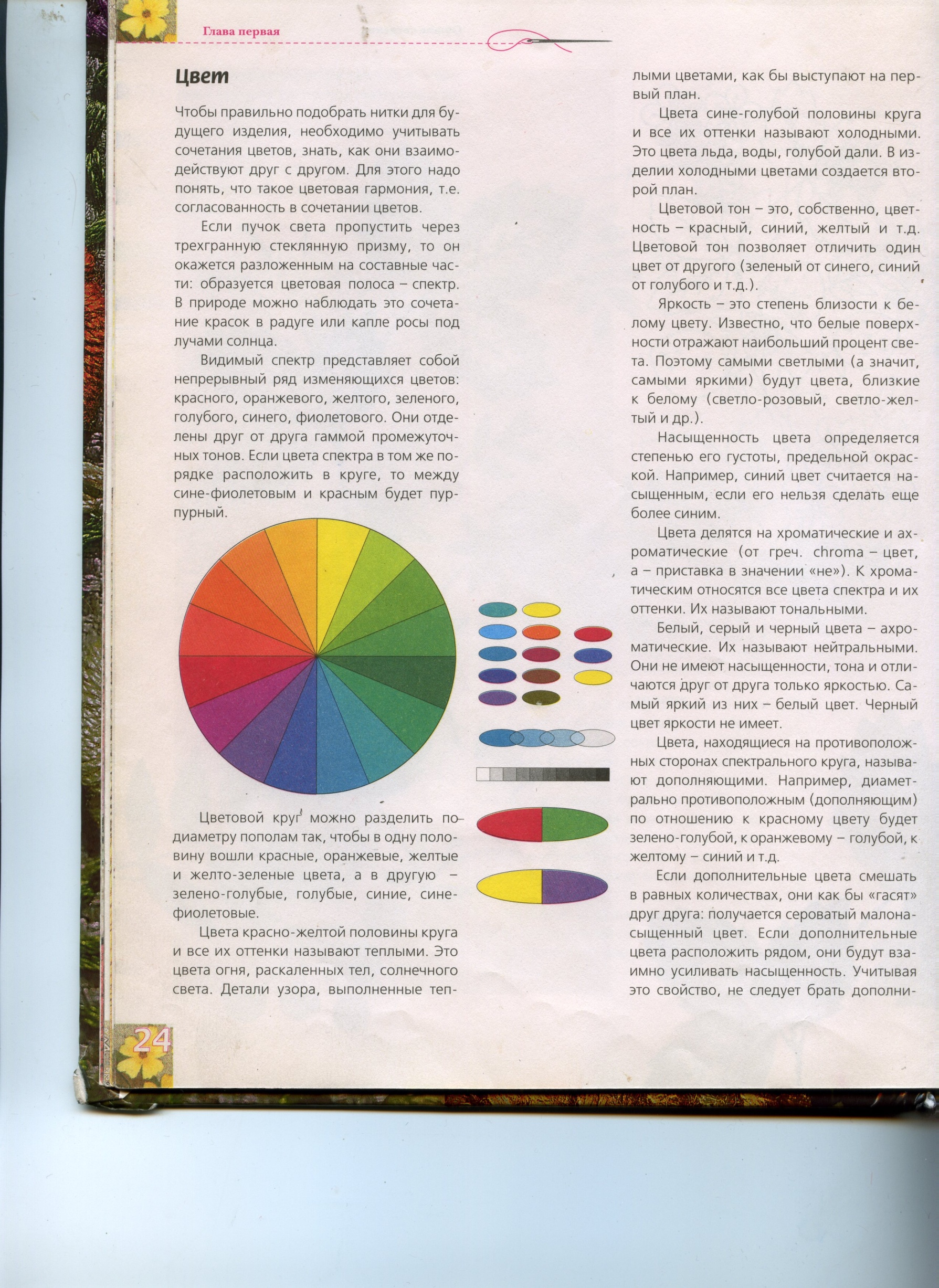 